Содержание программыОсновное содержание программы лагеря труда и отдыха включает в себя четыре тематических блока:Трудовое  «Я  и мир ТРУДА» 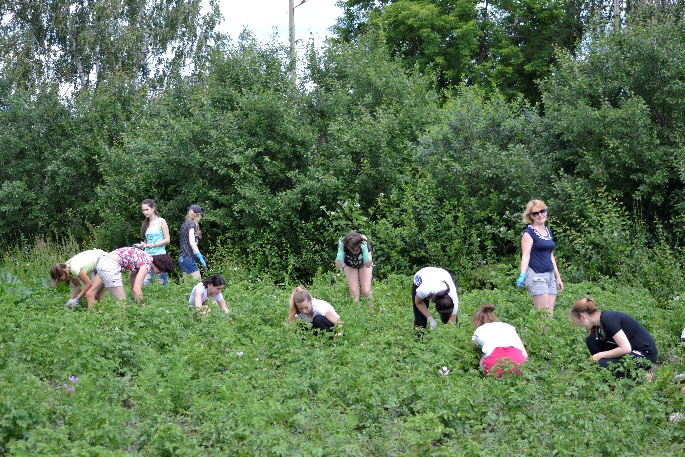 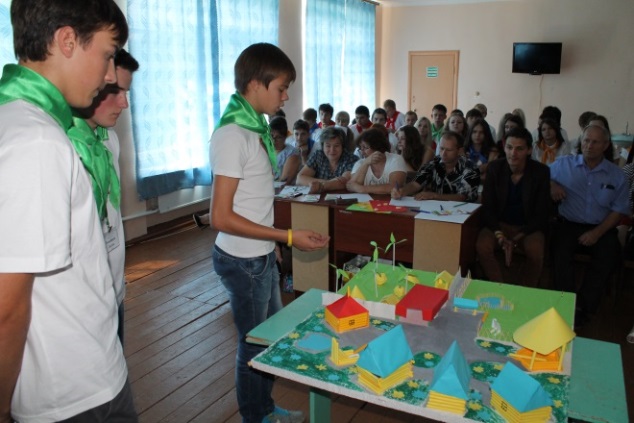 Творческое «Я и КИНО»Спортивное «Я и СПОРТ»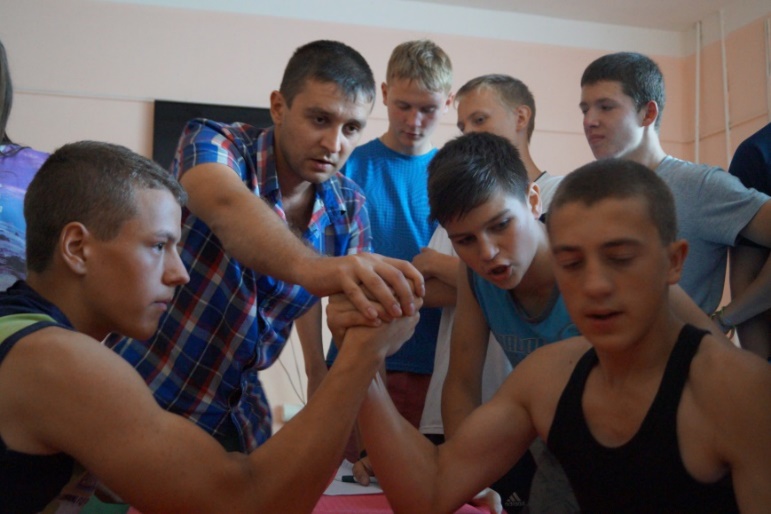 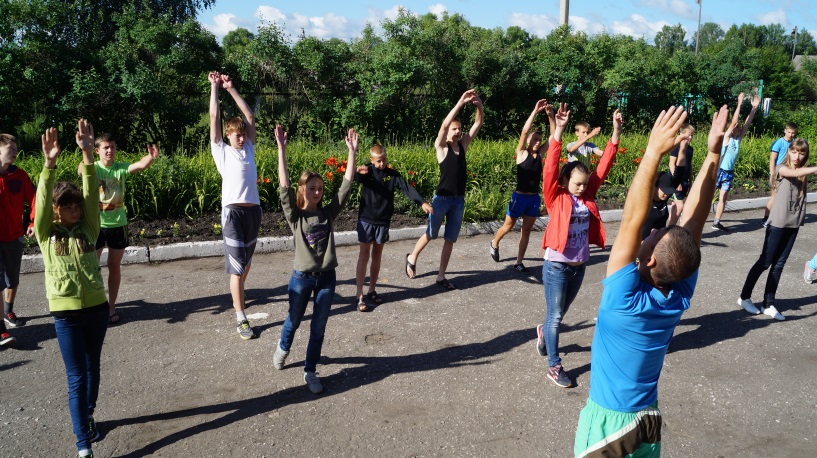 Досуговое «Я и ЖИЗНЬ»Организация взаимодействия участников сменыКадровое обеспечение смены.Для достижения целей и задач специализированной смены будет опробована структура взаимодействия, сочетающая деятельность постоянных и временных объединений, инициативных и творческих групп детей и подростков. Для оценки освоения участниками реализации конкурсной программы “POCInnka” компонентов организации общественно полезной деятельности: ценностного, аналитического, социально-ориентированного, организационного, коммуникативного будет использована система личностного роста и рейтинг отрядов. Положение об этой системе будет разработано и утверждено Пресс-центром.Кадровое обеспечение смены:педагог-воспитательпедагог-организатормедицинский работникинструктор по физкультуреСоциальный эффект программы заключается в следующем: формирование у ребенка отношения к ценностям – мы формируем личность, а совокупность личностей — это и есть общество. Таким образом, чем больше у нас будет нравственных здоровых личностей, тем лучше будет наше общество и наша жизнь, достойная человека.В лагере создается Пресс-центр (детские органы самоуправления).Пресс-центр отвечает за обеспечение ежедневного выхода информационных новостей лагеря.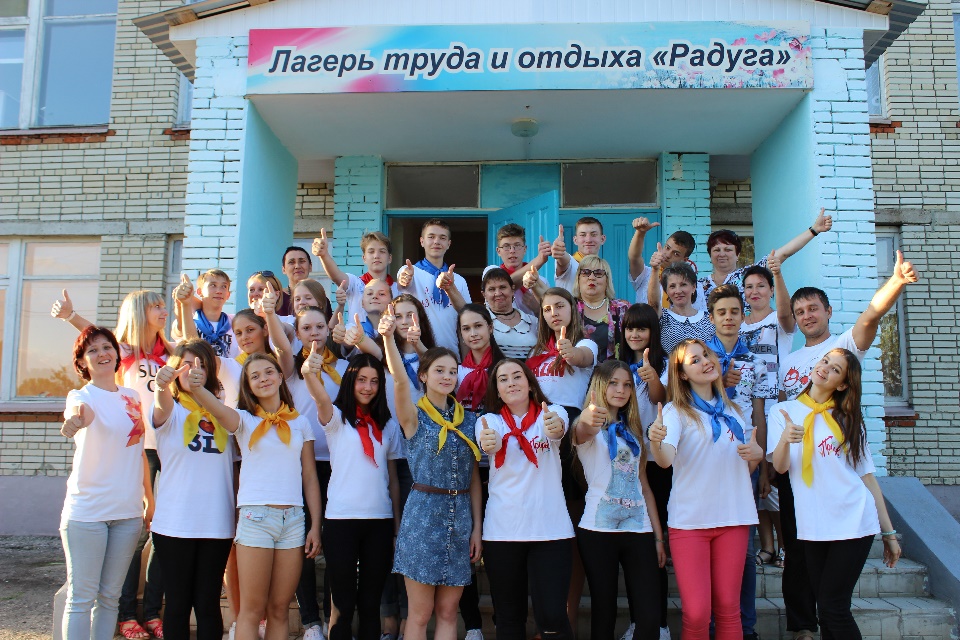 Функциональные обязанности студии.Дежурная студия:отвечает за выполнение распорядка дня и выполнения дел этого дня;отвечает за организацию и проведение дежурства по территории в помещениях и столовой.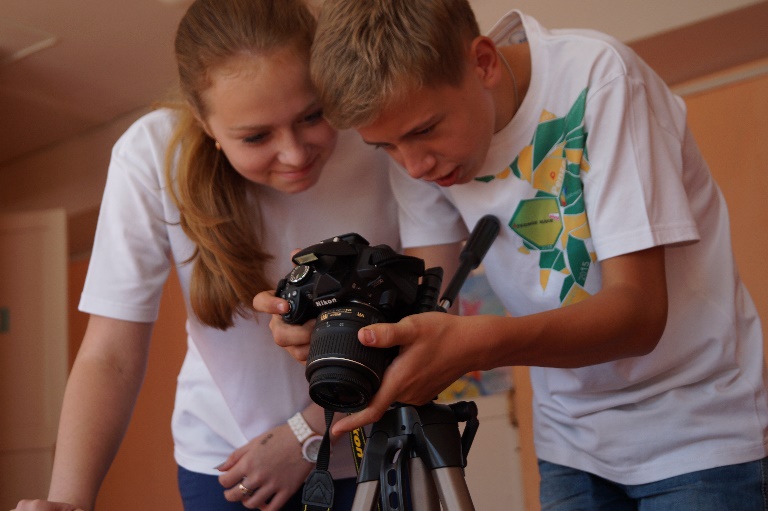 Информационная студия: информирует членов отрядов о делах данного дня;готовят материалы для ежедневных новостей;помогает творческой студии в оформлении новостной программы.Спортивная студия: 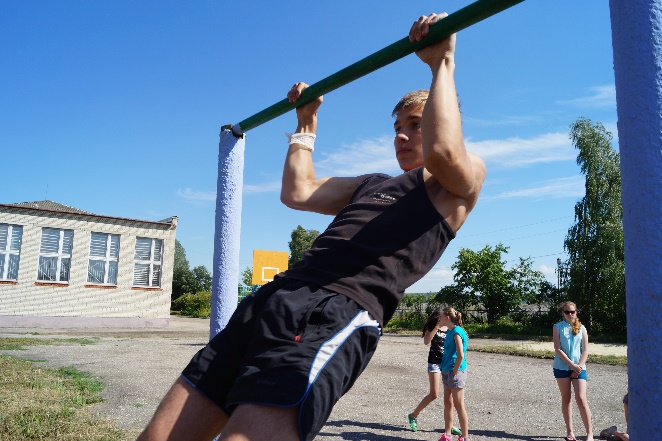 информирует членов отрядов о спортивных делах данного дня;занимается организацией и проведением утренней зарядки;отвечает за проведение подвижных игр.Творческая студия: 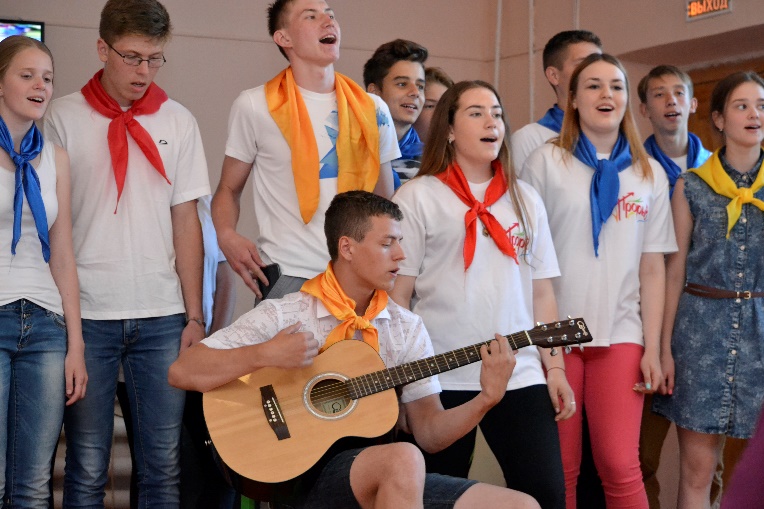 занимается подготовкой и проведением музыкальных минуток, дискотек, творческих мероприятий, запланированных на день;готовит награды, сюрпризы;готовит поздравление именинникам.Для анализа ситуаций в отрядах и организации своевременной помощи при возникающих проблемах в лагере проводятся вечерние “огоньки”Этапы “огонька” и технологии их реализации:1. Введение в темуЗадачи:создать благоприятную обстановку для свободного выражения своих мыслей;заинтересовать детей темой, проблемой.Как решаются эти задачи?создать благоприятную обстановку позволяют:- рассаживание по кругу;- выключенный свет в помещении;- у человека, который говорит, в руках зажжённая свеча;- доброжелательный, доверительный тон общения;- эмоциональность и заинтересованность ведущего в решении обсуждаемой проблемы.2. Ведение “огонька”Задачи:разностороннее обсуждение проблемы;создание условий для активного высказывания идеи, суждений;соблюдение подростками корректности ведения разговора.Ведущий “огонька” обязан:обращать внимание на любое высказывание, принимать благожелательно, даже если он с ним не согласен;своевременно использовать приемы ведения диалога.                   Ожидаемые результаты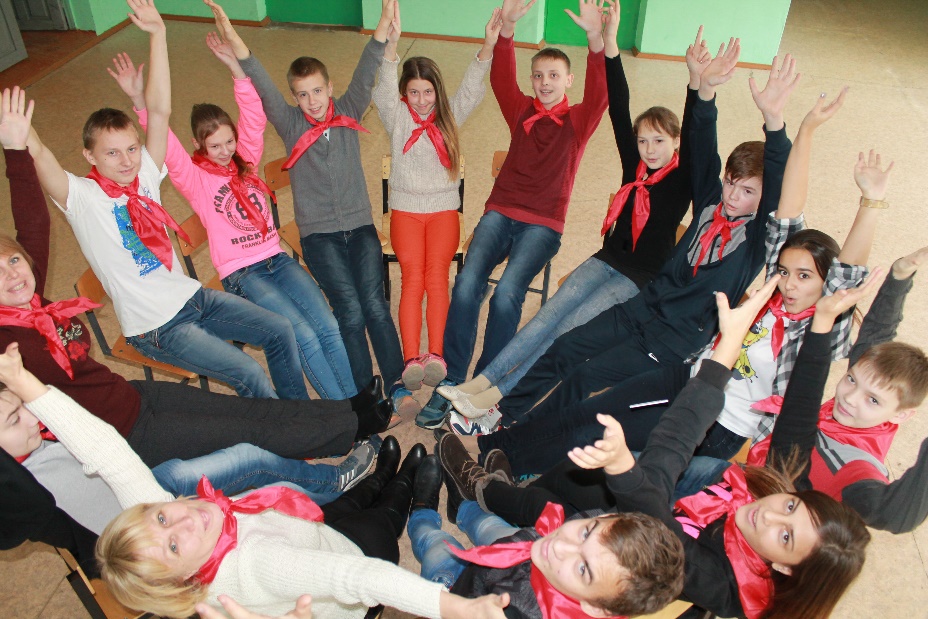 За время лагерной смены, учащиеся приобретут практические навыки труда,  реализуют свои созидательные  потребности  через  социально-значимую деятельность, сформируется уважительное отношение к труду, людям труда, профессиям сельскохозяйственной отрасли, творческое отношение к делу, самостоятельность, ответственность, потребность к здоровому образу жизни.По итогам участия в лагере ребята получат: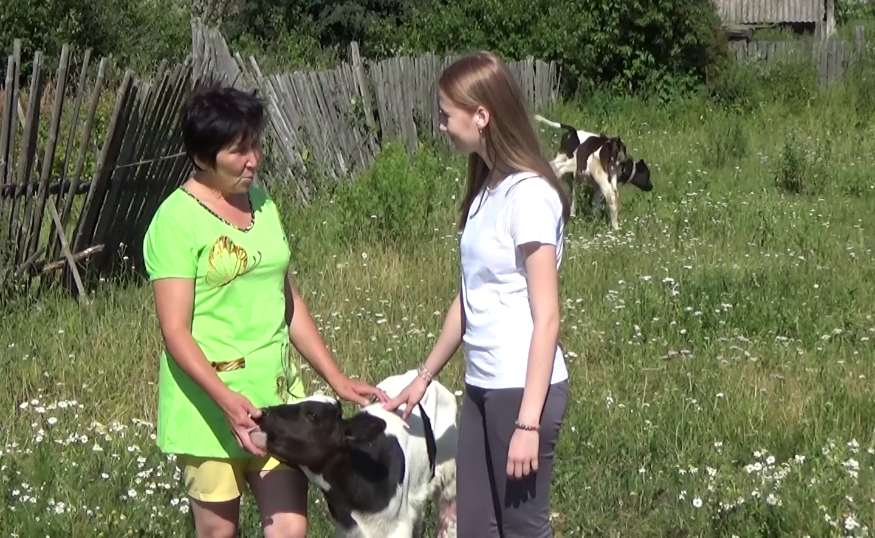 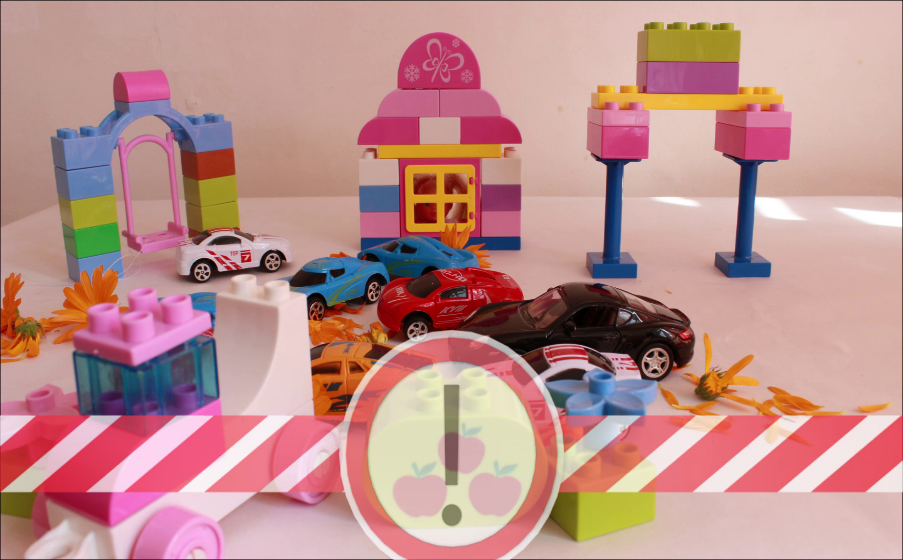 теоретические знания и практические навыки в области кино- видео- и мультипликационного творчества; практические навыки в области сельского хозяйства;уроки товарищеского общения, ответственности, этики и эстетики, чувства прекрасного, заботы о природе.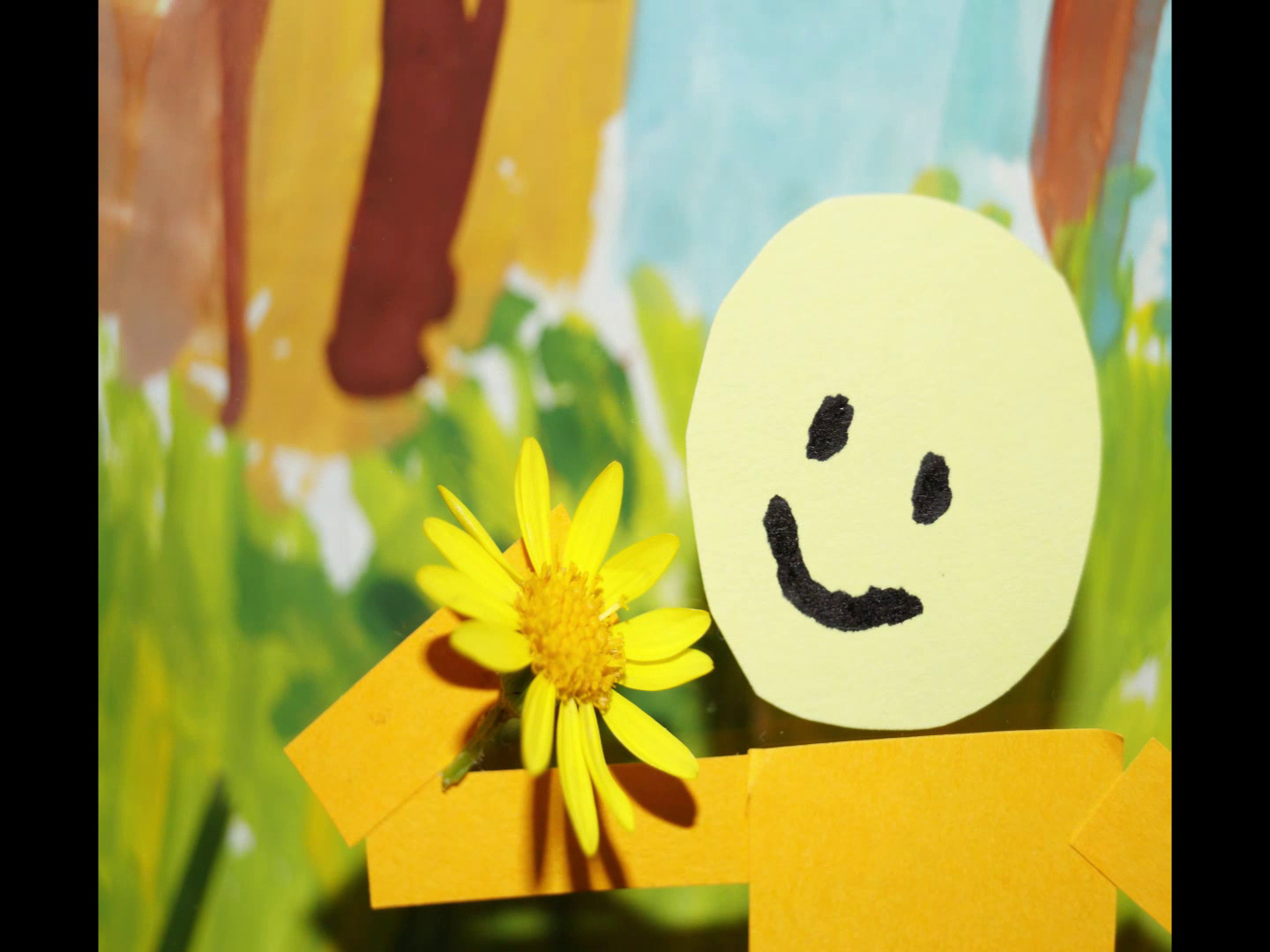 Цель:Воспитание трудолюбия и формирование практических трудовых навыков, воспитание чувства собственной значимости от результатов своего труда.Задачи:Создать условия для реализации творческих замыслов.Развивать творческое отношение к делу, трудолюбие, самостоятельность, ответственность, инициативность. Формы работы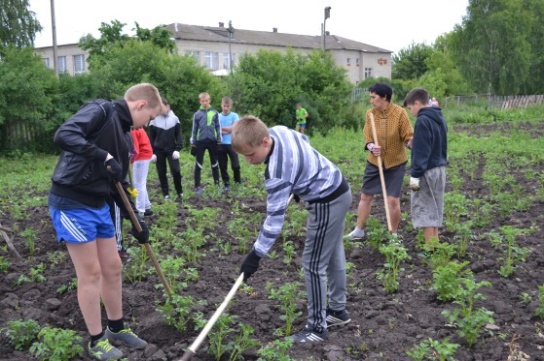 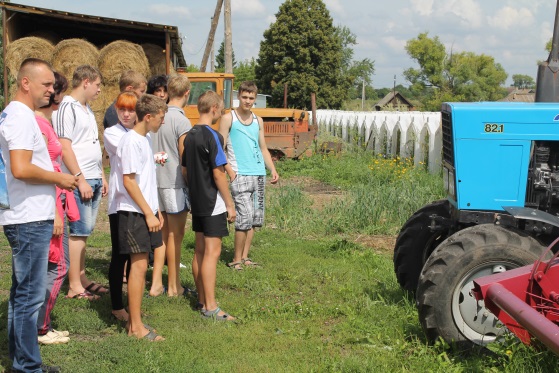 Трудовая деятельность – благоустройство территории лагеря, обработка посадок картофеля, капусты и тыквы.Проектная деятельность.«Сделаем мир лучше» (экологический проект, направленный на расчистку и благоустройство родника с. Старая Селя и территории пруда, расчистка территории лагеря – главный вход, изготовление и покраска изгороди) «Эмблема лагеря»  - создание из различных материалов – ткани, дерева и бумаги эмблемы лагеря.«Творим добро своими руками» (социально- педагогический проект, направленный на оказание волонтерской помощи престарелым и ветеранам труда, ВОВ и труженикам тыла, одиноким людям с. Старая Селя). «Инновации в сельском хозяйстве» (проекты – «Молочные инновации», «Мраморное мясо», «Реализация сельскохозяйственной продукции через интернет-магазины»)«Молочные пуговицы» (практический проект – изготовление пуговиц из молока)Посещение сельскохозяйственных предприятий, изучение ведения работы, проблем фермеров.Предполагаемый результатУчащиеся приобретут практические навыки труда, реализуют свои созидательные  потребности через социально-значимую деятельностьЦель: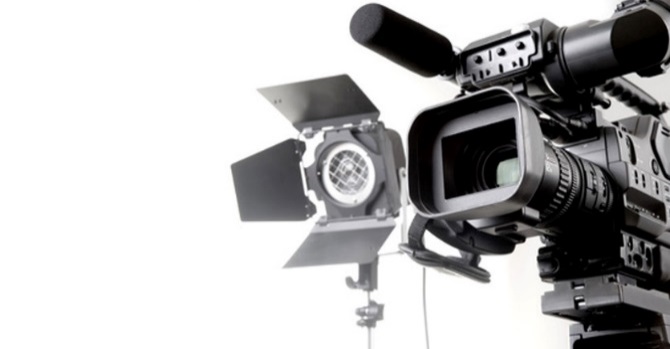 Формирование способности к духовному развитию, реализации творческого потенциала в учебно-игровой, предметно-продуктивной, социально ориентированной деятельности  на основе нравственных установок и моральных норм, непрерывного образования, самовоспитания и универсальной  духовно-нравственной компетенции — «становиться лучше».Задачи:Приобретение новых и совершенствование имеющихся знаний, умений и навыков в творческой деятельности.Расширение общего кругозора, раскрытие новых творческих способностей.Саморазвитие детей и подростков.Формы работы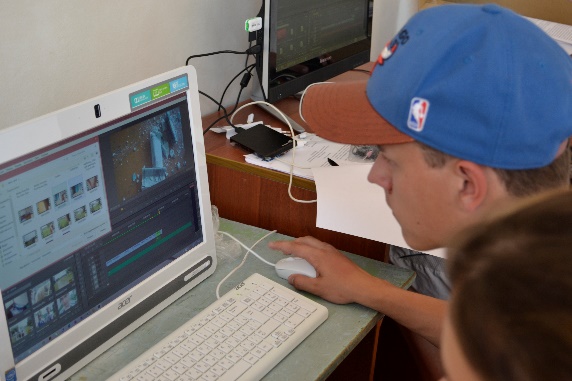 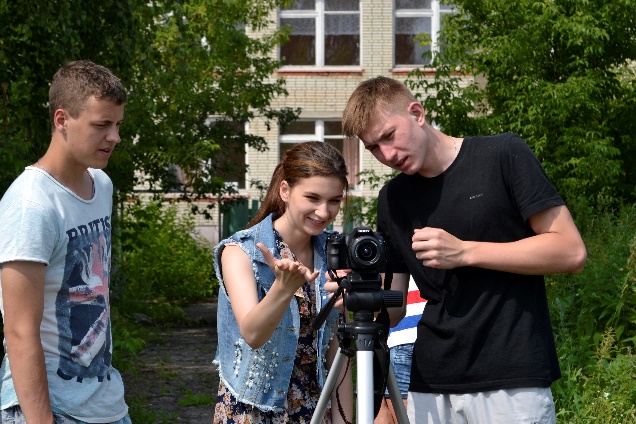 Знакомство с видеотехникойБеседы – диспуты о мире кино и кино-видеоискусстве «Год кино в России», «Российское кино».Заочное путешествие или экскурсия (“В мир кино”, “По ту сторону экрана”).Вечер вопросов и ответов “Всё o кино”.Уроки сценического,актерского мастерства.Киноконцерт (эпизоды, песни, музыкальные номера, мода на экране, трюковые сцены).Кинопробы.Фотоальбом.Пресс-конференции (“Как стать звездой”)Мастер-классы по созданию сценария.Практические занятия – «Тихо! Идёт съёмка!»«Эффекты на экране» - мастер-классы.Мастер классы по монтажу в программе Adobe Premiere Pro. Анимационная студия, создание мультипликационных фильмов.Предполагаемый результат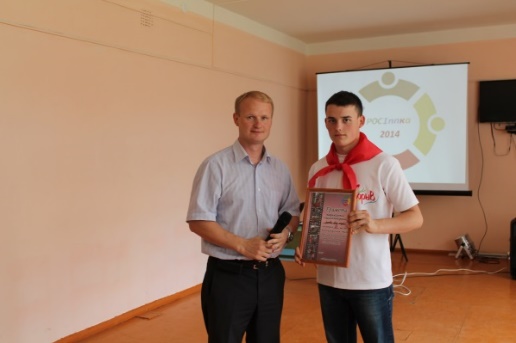 Присвоение знаний о нравственных категориях, таких как “Добро и зло”, “Истина”, “Красота” .Приобретение новых знаний о кино, о культуре киноискусства. Создание социальных видеороликов и мультипликационных фильмов для участия в различных конкурсах – Всероссийских и областных.Цель:Укрепление физического и психического здоровья детей Задачи:Формирование осознанного положительного отношения к здоровому образу жизни. Знание элементарных правил личной гигиены и безопасности.Формы работы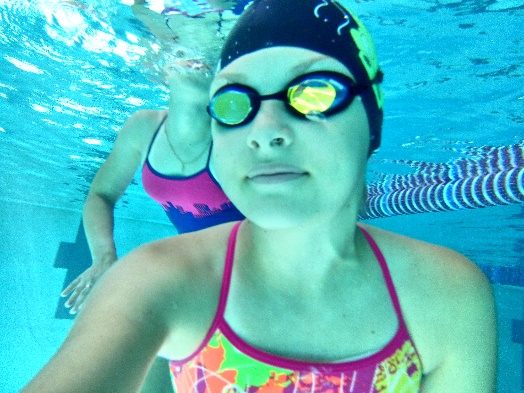 Утренняя зарядка.Спортивные соревнования.Подвижные и спортивные игры.Посещение бассейна «Лазурный».Физкультурно-оздоровительные мероприятия.Спортивные праздники.Ежедневный медицинский осмотр.Организация 5-ти разового питания, обогащенного витаминами.Беседы и диспуты о вредных привычках «Сколько стоит покурить?».Просмотр видеофильмов о вреде курения.Предполагаемый результат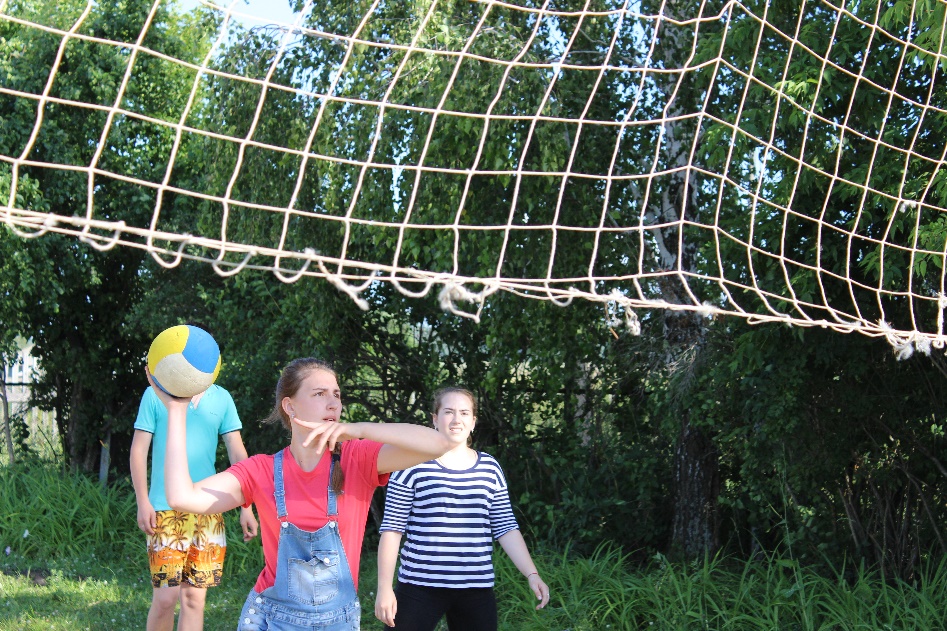 Снижение уровня заболеваемости. Отсутствие травматизма.Выполнение  режима дня, знание основ правильного питания.                   Формирование  отрицательного отношения                    к  курению, алкоголю, наркотикам и др.                   Формирование знаний  об опасных для                    жизни и здоровья ситуациях; умение                    правильно повести себя в такой ситуации                    (правила поведения с незнакомым                    взрослым, на проезжей части, оказание                    первой помощи пострадавшим на воде, при                    тепловом ударе и т.д.)Цель:Организация содержательной досуговой деятельности детей в лагере, развитие творческих и коммуникативных способностейЗадачи:Укрепление физического и психического здоровья детей. Формирование осознанного положительного отношения к здоровому образу жизни. Знание элементарных правил личной гигиены и безопасности.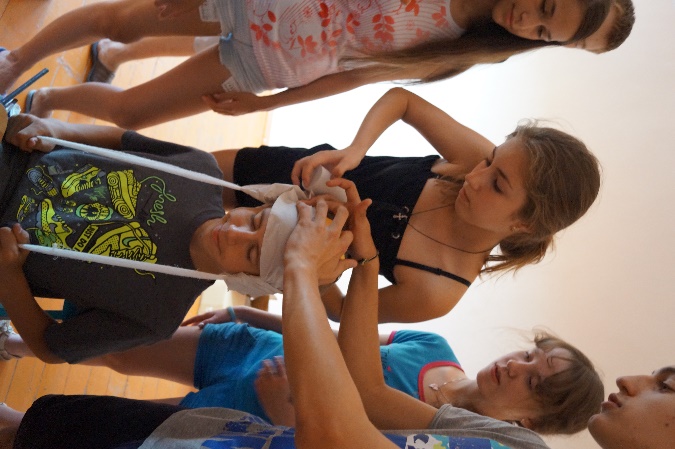 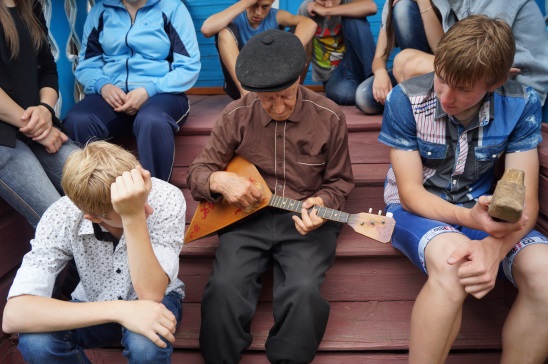 Формы работыИнтеллектуальные игры, игры на сплочение коллектива, учебные - деловые, ролевые игры, квест – игры,Проведение «Верёвочного курса»,Конкурсы, Викторины,Праздники,Тренинги,Вахта памяти,Проведение экскурсий, 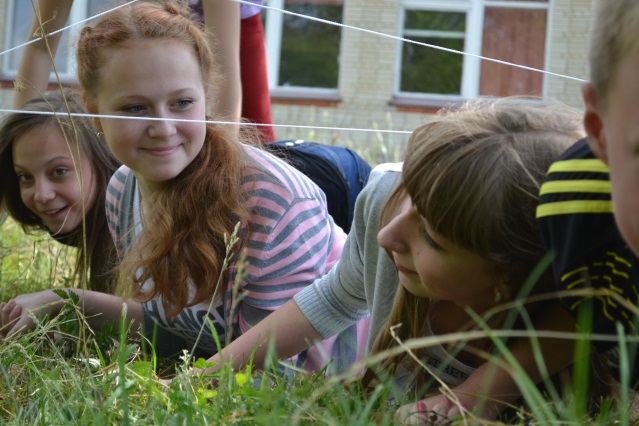 Встреча со старожилами с. Старая Селя,- Занятия в кружках и занятия по интересам:- Швейная мастерская,- Юный дизайнер,- Деревянная фантазия,- Танцкласс,- Поющие гитары,- Журналист.Предполагаемый результат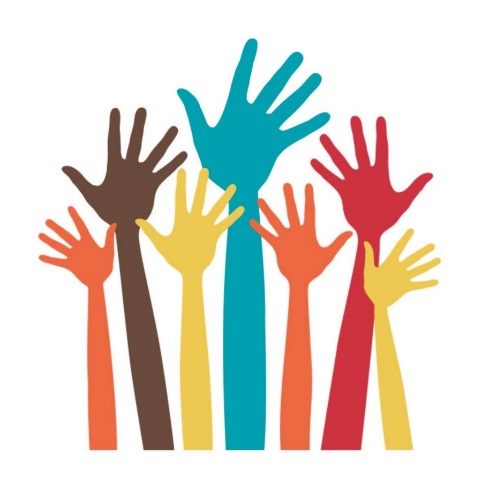 Организация  полноценного культурного досуга воспитанников.Возникновение потребности в организации своего свободного времени, полноценного досуга.Желание самостоятельной организации мероприятий.Увеличение количества участников мероприятий. Проявление инициатива в организации детьми интересных дел и мероприятий.Отчётная деятельность кружков и клубов в конце лагерной смены.